Mesto Skalica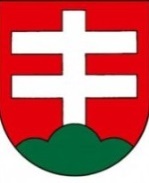 Mestský úrad Skalica, Námestie slobody 145/10,  909 01 Skalica hlavný kontrolórSpráva z  kontroly.HLK-1-2020	V súlade s § 18d zákona č. 369/1990 Zb. o obecnom zriadení v z.n.p., podľa Základných pravidiel kontrolnej činnosti a to ustanovenia § 20-27 zákona č. 357/2015 Z.z. o finančnej kontrole a audite a o zmene a doplnení niektorých zákonov, na  základe plánu kontrolnej činnosti na I. polrok 2020.  Oprávnená osoba, ktorá vykonala kontrolu :  Ing. Gejza LiskaOznačenie kontrolovaného subjektu  :  Mestský úrad Skalica, Námestie slobody 145/10909 01 Skalica.Termín vykonania kontroly : od dňa  13.01.2020Cieľ a výsledok kontroly  :  Kontrola pokladničných dokladov za IV. štvrťrok 2019 -        dodržiavanie Zákona č. 357/2015 o finančnej kontrole a vnútornom audite.- 1,  Platobný poukaz  č. 201907337 , 201905829, 201906239,  zo dňa 13.12.2019, 09.10.2019,  a 25.10.2019, kde boli položky zaradené pod ekonomickou klasifikáciou 633016 – Výkonné a zákonodarné orgány Reprezentačné chýba alebo nie je vyplnená príloha č. 1 teda pri akej reprezentačnej udalosti boli použité a tiež počet zúčastnených osôb na podujatí.-  2, Kontrolou  dodržiavania Zákona č. 357/2015 o finančnej kontrole a audite a o zmene a doplnení niektorých zákonov /ZFK/ bolo zistené,  že podľa §7 ods. 3 ZFK – zamestnanci vykonávajúci základnú finančnú kontrolu potvrdzujú na doklade súvisiacom s finančnou operáciou alebo jej časťou súlad so skutočnosťami uvedenými v § 6 ods.4 ZFK, pričom pri  náhodnej kontrole platobných  poukazov  čísla. : 201906656, 201906255, 201906731 bolo zistené, že základná finančná kontrola nebola správne vyznačená. Zamestnanec musí uviesť len súhlasné alebo nesúhlasné vyjadrenie, t.j. čia, finančnú operáciu alebo jej časť je možné vykonať alebo nie je možné vykonať,b, vo finančnej operácii alebo jej časti je možné pokračovať alebo nie je možné pokračovať, aleboc, poskytnuté plnenie je potrebné vymáhať alebo poskytnuté plnenie nie je potrebné vymáhať, ak sa finančná operácia alebo jej časť už vykonala.V prípade pečiatky alebo predtlači so všetkými 3 vyjadreniami pod písmenami a, b, c,....zamestnanci pri potvrdzovaní výkonu základnej finančnej kontroly uvedú vždy len jeden výrok, ostatné musia prečiarknuť, čo v hore spomínaných platobných poukazov nie je správne vykonané.. Ak  zamestnanci ostatné výroky neprečiarkli základná finančná kontrola nebola vykonaná správne.Označenie zákonov a všeobecne záväzných prepisov, ktoré sa porušili:– 1, Porušenie Vnútornej smernici o rozsahu a spôsobe použitia výdavkov Mesta Skalica na reprezentačné a propagačné účely v článku V. , Zásady používania výdavkov na reprezentačné účely.-  2, Nedodržanie Zákona č. 357/2015 o finančnej kontrole a audite a o zmene a doplnení niektorých zákonov /ZFK/ podľa § 7 ods. 3 ZFK – zamestnanci vykonávajúci základnú finančnú kontrolu potvrdzujú na doklade súvisiacom s finančnou operáciou alebo jej časťou súlad so skutočnosťami uvedenými v § 6 ods.4 ZFK.Hlavným kontrolórom  boli navrhnuté odporúčania :1. Upozorniť zamestnancov, ktorí vykonávajú a  zodpovedajú za správny výkon základnej finančnej kontroly na dôsledné dodržiavanie zákona č. 357/2015 o finančnej kontrole a vnútornom audite.2. Vykonať preškolenie  - Vnútornej smernice o rozsahu a spôsobe použitia výdavkov Mesta Skalica na reprezentačné a propagačné účely.3. Doplniť prílohu č. 1 k príslušným dokladom na základe Vnútornej smernici o rozsahu a spôsobe použitia výdavkov Mesta Skalica na reprezentačné a propagačné účely.Návrh správy bol doručený primátorke mesta Skalica Ing. Anna Mierna dňa 23.01.2020. Neboli podané v lehote určenej oprávnenou osobou písomné námietky k zisteným nedostatkom, navrhnutým odporúčaniam, k lehote na predloženie písomného zoznamu prijatých opatrení a k lehote na splnenie prijatých opatrení, uvedeným v návrhu správy.Zo strany mesta Skalica dňa 06.02.2020 bola vyhotovená správa k nápravným opatreniam na odstránenie zistených nedostatkov, kde je uvedené, že v zmysle navrhovaných odporúčaní na  nápravu nedostatkov zistených kontrolou hlavného kontrolóra č.  HLK-1-2020 boli vykonané nasledujúce opatrenia:Zamestnanci vykonávajúci a zodpovedajúci za finančnú kontrolu boli upozornení na dodržiavanie zákona č. 357/2015 Z.z.  o finančnej kontrole a vnútornom audite a o zmene a doplnení niektorých zákonov v znení neskorších predpisov emailom dňa 06.02.2020.Na pracovnej porade vedúcich zamestnancov zo dňa 04.02.2020 bol do úloh z porady zaradený bod o preškolení zamestnancov o Vnútornej smernici o rozsahu a spôsobe použitia výdavkov Mesta Skalica na reprezentačné a propagačné účely s termínom realizácie v mesiaci február 2020.- uskutočnené 25.02.2020.K príslušným dokladom bola doplnená príloha č. 1 v zmysle Vnútornej smernice o rozsahu a spôsobe použitia výdavkov Mesta Skalica na reprezentačné a propagačné účely.Dátum vyhotovenia správy z kontroly  :  26.02.2020.Hlavný kontrolór:  Ing.Gejza Liska………………….Za kontrolovaný subjekt správu prevzala dňa .................................................................  Primátorka mesta Skalica Ing. Anna Mierna...........................................................................